Sri Lanka Institute of Tourism and Hotel Management (SLITHM)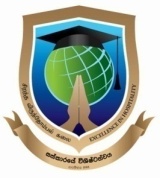 Membership Application for Tourism Club  of:…………………………………………………………………………………………………………………………………………………………………………………………………………………………………………………………………………………………..	(Name & the address of the School/institute/University)	Name of the Applicant:…………………………………………………………………………………………………….Category of Involvement/employment: Student          , Academic          , Non Academic         , Trainee          If a Student, What is the grade/ year and the Course following:…………………………………………………………………………………………………………………………If an employee, Designation and Department attached:………………………………………………....…………………………………………………………………………………………………………………………………………Personal Address:……………………………………………………………………………………………………….......…………………………………………………………………………………………………………………………………………Contact Nos:Official…………………………………………………………………………………………………………………Personal………………………………………………………………………………………………………………Email address:…………………………………………………………………………………………………………………………….Age and Sex:  Age:……………………………………………. Sex:………………………………………….Highest Educational Qualification:……………………………………………………………………………………Have you followed any Tourism and Hospitality based Course/Training? If yes, Pls. provide details:………………………………………………………………………………………………………………………………………………………………………………………………………………………………………………………………………………………………………………………………………………………………………………………………………………………………………………………………………………………………………………………………………………… Hobby/hobbies:……………………………………………………………………………………………………………… Special Skills and Interests: ………………………………………………………………………………………………………………………………………………………………………………………………………………………………………I do hereby certify that above particulars are true and correct to the best of my knowledge and I express my consent to adhere to the rules and regulations of the Tourism Club.Signature of the Applicant: ………………………………………………… Date:………………………………………… I, hereby grant permission to establish a Tourism Club in our school/Institute/University in collaboration with SLITHM and allow above applicant to participate for the educational, exploring and other activities of the Club.   Signature :…………………………………………………….. Date:…………………………………………………………….Name of the Principal/Head Master/Head of the Department…………………………………………………………………………………………………………………………………Official Stamp: